President: Stephanie Jones, DVM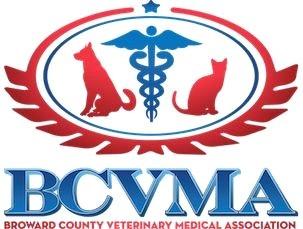 ​Immediate Past President:  Lisa Feinstein, DVM                                  Secretary: Dylan Buss, DVMTreasurer: Claudia Valderrama, DVM​Education Chair: Simon Kornberg, DVM Social Chair: Jason Horgan, DVMNewsletter Chair: Armando Villamil, DVM2023 BCVMA MEMBERSHIP FORMName: ____________________________________________License #: __________________Business Name: _______________________________________________________________Mailing Address: _______________________________________________________City: ______________________________________State: Florida Zip Code: ______________Primary Phone: ________________________Secondary Phone: _________________________Email: ________________________________________________________________________Payment:
Check: # _____ Credit Card:      ___ Visa           ____Mastercard           ____American Express Name on Card: _______________________________________________________________   

Credit Card Number:_________________________________ Exp Date: ______   CVV:______        Credit Card Billing Address: ____________________________________________________
City: __________________________________________State:  FL          Zip Code: _________I, _________________________, hereby authorize the Broward County Veterinary Medical Assoc. to charge my credit card, a one-time fee in the amount of $130.00 for the BCVMA annual membership beginning January 01, 2023, ending December 31, 2023.   ___________________________________________________________________   Authorized Signature							DateMailing Address: 
Dr. Claudia Valderrama
200 NE 12th Ave. #8B
Hallandale, FL 33009Phone: (305)297-8893 | Fax: (954) 958-9042 | E-mail: bcvma@mail.com